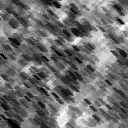 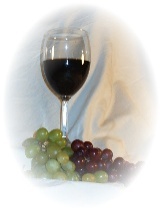 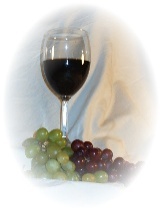 June 30th through July 3rd Menu SelectionsTuesday through Friday (11:00am to 7:00pm); Saturday (3:00pm to 7:00pm)Individual MealsSoupsCheesy Broccoli ~ Chicken Pot Pie…1.75/cup or 2.50/bowlSandwiches, Lunch Plates & SaladsPork Carnitas, Tortillas, Sautéed Peppers, Spanish rice…7.95(Salsa, Sour Cream, Shredded Cheddar)Sloppy Joe BBQ Sandwich, Fresh Fruit Salad, House-made Potato Chips, Pickle…7.95Chicken Nacho Supreme…7.75(Fresh-fried tortillas, chicken taco meat, tomato, olives, salsa, sour cream, jalapeños & nacho cheese sauce)Chicken Caesar Salad, Fresh Bread slice…7.95(Romaine, Grilled Chicken Breast, Parmesan, Croutons & Caesar Dressing)Entrée PlatesSmoked Beef Brisket, BBQ Sauce, Twice Baked Potato, Vegetable, Bread, Brownie…14.25Butternut Squash Ravioli in Thyme-Cream Sauce, Vegetable, Bread, Lemon Cake…12.25Roast Shoulder Tenderloin w/Bordelaise Sauce, Garlic Mashed Potatoes, Vegetable, Bread, Lemon Cake…14.25Half Rack BBQ Ribs, Jo Jo Potato Wedges, Corn on the Cob, Coleslaw, Bread, Brownie…15.95Pesto/Cheese stuffed Chicken Breast, Linguine, Vegetable, Bread, Lemon Cake…12.00Child’s Plate: Buttermilk Chicken Tenders, Macaroni & Cheese, Fresh Fruit, Cookies…6.95Family Meals(Minimum 5 servings – bulk packaging)Smoked Beef Brisket, BBQ Sauce, Twice Baked Potato, Vegetable, Bread, Brownie…13.25/servingButternut Squash Ravioli in Thyme-Cream Sauce, Vegetable, Bread, Lemon Cake…11.25/servingRoast Shoulder Tenderloin w/Bordelaise Sauce, Garlic Mashed Potatoes, Vegetable, Bread, Lemon Cake…13.25/servingHalf Rack BBQ Ribs, Jo Jo Potato Wedges, Corn on the Cob, Coleslaw, Bread, Brownie…14.95/servingPesto/Cheese stuffed Chicken Breast, Linguine, Vegetable, Bread, Lemon Cake…11.00/servingAla Carte ItemsFried Cheese Curds…4.75/servingSoups…6.50/quart				Lemon Cake …1.25Fresh Fruit Salad…7.00/quart			Brownie…1.00Garden Salad w/Dressing - small…1.75; large…3.00	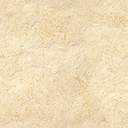 